РЕШЕНИЕ«О даче согласия администрации МО «Шовгеновский район» 
на предоставление МП «Жилкомсервис» Шовгеновского района субсидии 
в размере 200 000 (двести тысяч) рублей для оплаты услуг по установке газовых счетчиков.	В целях оказания содействия МП «Жилкосервис» Шовгеновского района,  для оплаты услуг по установке газовых счетчиков, на основании постановления главы администрации № 282 от 06.07.2017г. «Об утверждении Порядка предоставления субсидий юридическим лицам (за исключением субсидий государственным (муниципальным) учреждениям), индивидуальным предпринимателям, физическим лицам-производителям товаров, работ, услуг из бюджета муниципального образования «Шовгеновский район», Совет народных депутатов муниципального образования «Шовгеновский район» Р Е Ш И Л: 	1.Дать согласие администрации МО «Шовгеновский район» 
на предоставление МП «Жилкомсервис» Шовгеновского района субсидии 
в размере 200 000 (двести тысяч) рублей для оплаты услуг по установке газовых счетчиков.	2.Настоящее решение вступает в силу со дня его принятия.	3.Направить настоящее решение главе администрации муниципального образования «Шовгеновский район».И.о. главы МО «Шовгеновский район»                                  А.И. Шемаджуков а. Хакуринохабль 04.09. 2019 года № 176РЕСПУБЛИКА АДЫГЕЯСовет народных депутатовмуниципального образования«Шовгеновский район»385440, а. Хакуринохабль,ул. Шовгенова, 9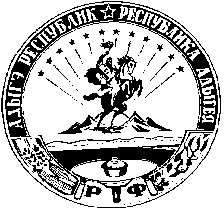 АДЫГЭ РЕСПУБЛИКШэуджэн районым  янароднэ депутатхэм я Совет385440, къ. Хьакурынэхьабл,ур. Шэуджэным ыцI, 9